Protokół Nr 292/23z posiedzenia Zarządu Powiatu Jarocińskiegow dniu 17 października 2023 r. Termin posiedzenia Zarządu na dzień 17 października 2023 r. został ustalony przez p. Starostę. W obradach wzięło udział trzech Członków Zarządu zgodnie z listą obecności. W posiedzeniu uczestniczyli także:Jacek Jędrzejak – Skarbnik Powiatu,Ireneusz Lamprecht – Sekretarz Powiatu.Starosta p. Lidia Czechak rozpoczęła posiedzenie, witając wszystkich przybyłych. Ad. pkt. 2Starosta, przedłożyła do zatwierdzenia porządek obrad i zapytała, czy ktoś chce wnieść 
do niego uwagi. Zarząd w składzie Starosta, Wicestarosta oraz M. Stolecki jednogłośnie, bez uwag zatwierdził przedłożony porządek obrad. Posiedzenie Zarządu przebiegło zgodnie 
z następującym porządkiem:Otwarcie posiedzenia.Przyjęcie proponowanego porządku obrad.Przyjęcie protokołu nr 291/23 z posiedzenia Zarządu w dniu 09 października 2023 r.Rozpatrzenie pisma Wojewody Wielkopolskiego nr FB-I.3111.424.2023.6 w sprawie zwiększenia planu dotacji celowej w dziale 852.Rozpatrzenie pisma Wojewody Wielkopolskiego nr FB-I.3111.451.2023.6 w sprawie zwiększenia planu dotacji celowej w dziale 710.Przyjęcie do wiadomości pisma Ministra Finansów nr ST3.4750.20.2023 dotyczące planowanej subwencji na 2024 rok.Przyjęcie do wiadomości zawiadomienia nr GGN-KGN.683.2.5.2023.PD.Rozpatrzenie pisma Komendy Powiatowej PSP w Jarocinie nr PF.0335.1.13.6.2023 
w sprawie zmian w planie finansowym na 2023 r.Zatwierdzenie wykazu nagrodzonych za wyniki w nauce, osiągnięcia naukowe 
i sportowe.Rozpatrzenie pisma Wydziału Oświaty i Spraw Społecznych nr O.3026.38.2023 
w sprawie zmian w planie finansowym na 2023 r.Rozpatrzenie pisma Wydziału Oświaty i Spraw Społecznych nr O.4040.1.2023 
w sprawie wniosku Stowarzyszenia Miłośników Kultury Ludowej w Potarzycy.Rozpatrzenie pisma Wydziału Oświaty i Spraw Społecznych nr O.042.3.2022 
w sprawie zmian w planie finansowym na 2023 r.Rozpatrzenie pisma Wydziału Oświaty i Spraw Społecznych nr O.042.4.2022 
w sprawie zmian w planie finansowym na 2023 r.Rozpatrzenie pisma Zespołu Szkół Ponadpodstawowych nr 2 w Jarocinie 
nr ZSP.3021.64.2023 w sprawie zmian w planie finansowym na 2023 r.Rozpatrzenie pisma Zespołu Szkół Ponadpodstawowych nr 2 w Jarocinie 
nr ZSP.3021.66.2023 w sprawie zmian w planie finansowym na 2023 r.Rozpatrzenie pisma Zespołu Szkół Ponadpodstawowych nr 2 w Jarocinie 
nr ZSP.3021.68.2023 w sprawie zmian w planie finansowym na 2023 r.Rozpatrzenie pisma Zespołu Szkół Specjalnych w Jarocinie nr ZSS.3101.26.2023 
w sprawie zmian w planie finansowym na 2023 r.Rozpatrzenie pisma Zespołu Szkół Specjalnych w Jarocinie nr ZSS.3101.27.2023 
w sprawie zmian w planie finansowym na 2023 r.Rozpatrzenie pisma Zespołu Szkół Ponadpodstawowych nr 1 w Jarocinie 
nr ZSP1.3121.53.2023.GK w sprawie zmian w planie finansowym na 2023 r.Rozpatrzenie pisma Zespołu Szkół Przyrodniczo - Biznesowych w Tarcach nr ZSP-B.302.16.2023.RKZ w sprawie zmian w planie finansowym na 2023 r.Rozpatrzenie pisma Poradni Psychologiczno - Pedagogicznej w Jarocinie nr ZSS-PPP.3101.16.2023 w sprawie zmian w planie finansowym na 2023 r.Rozpatrzenie pisma Poradni Psychologiczno - Pedagogicznej w Jarocinie nr ZSS-PPP.3101.17.2023 w sprawie zmian w planie finansowym na 2023 r.Rozpatrzenie pisma Domu Pomocy Społecznej w Kotlinie nr DK.311.59.2023.KB 
w sprawie zmian w planie finansowym na 2023 r.Rozpatrzenie pisma Domu Pomocy Społecznej w Kotlinie nr DK.311.60.2023.KB.Rozpatrzenie pisma Domu Pomocy Społecznej w Kotlinie nr DK.311.61.2023.KB 
w sprawie zmian w planie finansowym na 2023 r.Rozpatrzenie pisma Liceum Ogólnokształcącego Nr 1 w Jarocinie 
nr LONr1.3110.23.2023 w sprawie zmian w planie finansowym na 2023 r.Rozpatrzenie pisma Powiatowego Centrum Pomocy Rodzinie w Jarocinie 
nr FN.3011.49.2023.BK w sprawie zmian w planie finansowym na 2023 r.Rozpatrzenie pisma Powiatowego Centrum Pomocy Rodzinie w Jarocinie 
nr FN.3011.50.2023.BK w sprawie zmian w planie finansowym na 2023 r.Rozpatrzenie pisma Powiatowego Centrum Pomocy Rodzinie w Jarocinie 
nr FN.3011.51.2023.BK w sprawie zmian w planie finansowym na 2023 r.Rozpatrzenie pisma Powiatowego Centrum Pomocy Rodzinie w Jarocinie 
nr FN.3011.52.2023.BK w sprawie zmian w planie finansowym na 2023 r.Rozpatrzenie pisma Powiatowego Centrum Pomocy Rodzinie w Jarocinie 
nr FN.3011.53.2023.BK w sprawie zmian w planie finansowym na 2023 r.Przyjęcie do wiadomości pisma Powiatowego Centrum Pomocy Rodzinie w Jarocinie nr OIK.61.123.2023.EC.Rozpatrzenie pisma Powiatowego Urzędu Pracy w Jarocinie nr FK.0320.85.2023 
w sprawie zmian w planie finansowym na 2023 r.Rozpatrzenie pisma Domu Dziecka nr 2 w Górze nr DD2 3014/4/2023 w sprawie zmian w planie finansowym na 2023 r.Rozpatrzenie pisma Domu Dziecka nr 1 w Górze nr DD1 3014/9/2023 w sprawie zmian w planie finansowym na 2023 r.Rozpatrzenie pisma Powiatowego Inspektoratu Nadzoru Budowlanego w Jarocinie 
w sprawie zmian w planie finansowym na 2023 rok.Rozpatrzenie pisma Wydziału Geodezji i Gospodarki Nieruchomościami nr GGN-KGN.6845.36.2023.JA dotyczące najemców budynku położonego w Porębie 32.Rozpatrzenie pisma Wydziału Geodezji i Gospodarki Nieruchomościami nr GGN-KGN.3026.3.2023.KK1 w sprawie zmian w planie finansowym na 2023 r.Rozpatrzenie pisma Wydziału Administracyjno-Inwestycyjnego 
Nr A-OZPI.3026.1.24.2023 w sprawie zmian w planie finansowym na 2023 rok.Rozpatrzenie pisma Wydziału Administracyjno-Inwestycyjnego 
Nr A-OZPI.3026.1.25.2023 w sprawie zmian w planie finansowym na 2023 rok.Rozpatrzenie pisma Wydziału Administracyjno-Inwestycyjnego 
Nr A-OZPI.3026.1.26.2023 w sprawie zmian w planie finansowym na 2023 rok.Rozpatrzenie pisma Wydziału Administracyjno-Inwestycyjnego 
Nr A-OZPI.3026.1.27.2023 w sprawie zmian w planie finansowym na 2023 rok.Rozpatrzenie pisma Wydziału Administracyjno-Inwestycyjnego 
Nr A-OZPI.3026.1.28.2023 w sprawie zmian w planie finansowym na 2023 rok.Rozpatrzenie pisma Wydziału Administracyjno-Inwestycyjnego 
Nr A-OZPI.3026.29.2023 w sprawie zmian w planie finansowym na 2023 rok.Rozpatrzenie pisma Wydziału Administracyjno-Inwestycyjnego 
Nr A-OZPI.3026.30.2023 w sprawie zmian w planie finansowym na 2023 rok.Rozpatrzenie pisma Wydziału Administracyjno-Inwestycyjnego 
Nr A-OZPI.3026.31.2023 w sprawie zmian w planie finansowym na 2023 rok.Rozpatrzenie pisma Wydziału Administracyjno-Inwestycyjnego Nr A-OZPI.3026.4.29.2023 w sprawie zmian w planie finansowym na 2023 rok.Rozpatrzenie pisma Referatu Komunikacji i Dróg nr A-KD.3026.9.2023.SA w sprawie zmian w planie finansowym na 2023 r.;Rozpatrzenie wniosku Jarocińskie Stowarzyszenie "Cooltura" o możliwość aneksowania umowy.Rozpatrzenie pisma Branżowej Szkoły II Stopnia w Jarocinie nr 21/BSII/10/23.Zatwierdzenie aneksu nr 4 arkusza organizacji Zespołu Szkół Specjalnych w JarocinieRozpatrzenie projektu uchwały Zarządu Powiatu Jarocińskiego w sprawie zmiany Uchwały nr 984/23 w sprawie zmiany Uchwały nr 984/23 z dnia 31 sierpnia 2023 r. 
w sprawie udzielenia poręczenia kredytu w rachunku bieżącym dla Szpitala Powiatowego w Jarocinie Sp. z o.o.Rozpatrzenie projektu uchwały Zarządu Powiatu Jarocińskiego w sprawie wskazania członków Zarządu upoważnionych do dokonywania czynności prawnych związanych 
z zaciągnięciem kredytu długoterminowego w kwocie 7.300.000 zł z przeznaczeniem na finansowanie planowanego deficytu budżetu.Rozpatrzenie projektu uchwały Zarządu Powiatu Jarocińskiego w sprawie wyrażenia zgody na nieodpłatne przekazanie składników majątkowych.Rozpatrzenie projektu uchwały Zarządu Powiatu Jarocińskiego zmieniającej uchwałę w sprawie uchwalenia budżetu Powiatu Jarocińskiego na 2023 rok.Zatwierdzenie projektu uchwały Rady Powiatu Jarocińskiego w sprawie wystąpienia Powiatu Jarocińskiego ze Spółdzielni Socjalnej pn. "Jarocińska Spółdzielnia Socjalna".Zatwierdzenie projektu uchwały Rady Powiatu Jarocińskiego w sprawie przyjęcia programu współpracy z organizacjami pozarządowymi oraz podmiotami wymienionymi w art. 3 ust. 3 ustawy o działalności pożytku publicznego 
i o wolontariacie na 2024 rok. (po konsultacjach).Zatwierdzenie projektu uchwały Rady Powiatu Jarocińskiego w sprawie przyjęcia wieloletniego programu współpracy na lata 2024-2028 Powiatu Jarocińskiego 
z organizacjami pozarządowymi oraz podmiotami wymienionymi w art. 3 ust. 3 ustawy o działalności pożytku publicznego i o wolontariacie. (po konsultacjach).Zatwierdzenie projektu uchwały Rady Powiatu Jarocińskiego w sprawie udzielenia Parafii Rzymskokatolickiej pw. św. Wojciecha w Rusku dotacji z budżetu powiatu 
na prace konserwatorskie kościoła wpisanego do rejestru zabytków.Zatwierdzenie projektu uchwały Rady Powiatu Jarocińskiego zmieniająca uchwałę 
w sprawie ustalenia Wieloletniej Prognozy Finansowej Powiatu Jarocińskiego na lata 2023 - 2030.Zatwierdzenie projektu uchwały Rady Powiatu Jarocińskiego zmieniającej uchwałę 
w sprawie uchwalenia budżetu Powiatu Jarocińskiego na 2023 r.Sprawy pozostałe.Ad. pkt. 3Starosta przedłożyła do przyjęcia protokół nr 291/23 z posiedzenia Zarządu w dniu 
09 października 2023 r. Zapytała, czy któryś z Członków Zarządu wnosi do niego zastrzeżenia lub uwagi?Zarząd nie wniósł uwag do protokołu. Jednogłośnie Zarząd w składzie Starosta, Wicestarosta oraz M. Stolecki zatwierdził jego treść.Ad. pkt. 4Zarząd jednogłośnie w składzie Starosta, Wicestarosta oraz M. Stolecki przyjął do wiadomości pismo Wojewody Wielkopolskiego nr FB-I.3111.424.2023.6 w sprawie zwiększenia planu dotacji celowej w dziale 852, rozdz. 85202, ś 2130 o kwotę 107 118 zł /DPS Kotlin/. Powyższe zwiększenie dotacji celowych na realizację bieżących zadań własnych, z rezerwy celowej (cz. 83, poz. 72), przeznaczone jest na dofinansowanie działalności bieżącej domów pomocy społecznej. Pismo stanowi załącznik nr 1 do protokołu.Ad. pkt. 5Zarząd jednogłośnie w składzie Starosta, Wicestarosta oraz M. Stolecki rozpatrzył pismo Wojewody Wielkopolskiego nr FB-I.3111.451.2023.6 w sprawie zwiększenia planu dotacji celowej w dziale 710. rozdz. 71015, 2110 o kwotę 30 925 zł. Powyższe środki, pochodzące z rezerwy celowej (cz. 83, poz. 63), przeznaczone są na pokrycie kosztów związanych ze zleceniem w ramach wykonania zastępczego polegającego na zabezpieczeniu budynku mieszkalnego w Cielczy Pismo stanowi załącznik nr 2 do protokołu.Ad. pkt. 6Zarząd w składzie Starosta, Wicestarosta oraz M. Stolecki przyjął do wiadomości pismo Ministra Finansów nr ST3.4750.20.2023 dotyczące planowanej subwencji na 2024 rok. Pismo stanowi załącznik nr 3 do protokołu.Ujęta w projekcie ustawy budżetowej na rok 2024 planowana kwota subwencji ogólnej dla powiatów (bez części oświatowej) wynosi 6.973.233 tys. zł, z tego: część wyrównawcza subwencji ogólnej 4.459.723 tys. zł,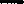  część równoważąca subwencji ogólnej 2.513.510 tys. zł.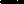 Ad. pkt. 7Zarząd w składzie Starosta, Wicestarosta oraz M. Stolecki przyjął do wiadomości zawiadomienia nr GGN-KGN.683.2.5.2023.PD. Pismo stanowi załącznik nr 4 do protokołu.Ad. pkt. 8Starosta przedłożyła do rozpatrzenia pismo Komendy Powiatowej PSP w Jarocinie 
nr PF.0335.1.13.6.2023 w sprawie zmian w planie finansowym na 2023 r. Pismo stanowi załącznik nr 5 do protokołu.Komendant zwrócił się o zmiany w planie finansowym na 2023 r. pomiędzy paragrafami.Zarząd jednogłośnie w składzie Starosta, Wicestarosta oraz M. Stolecki wyraził zgodę na zmiany.Ad. pkt. 9Zarząd jednogłośnie w składzie Starosta, Wicestarosta oraz M. Stolecki zatwierdził wykaz nagrodzonych za wyniki w nauce, osiągnięcia naukowe i sportowe. Pismo stanowi załącznik nr 6 do protokołu.Ad. pkt. 10Starosta przedłożyła do rozpatrzenia pismo Wydziału Oświaty i Spraw Społecznych 
nr O.3026.38.2023 w sprawie zmian w planie finansowym na 2023 r. Pismo stanowi załącznik nr 7 do protokołu.Zmiany dotyczą Nagród Starosty Jarocińskiego i Przewodniczącego Rady Powiatu Jarocińskiego, zgodnie z Uchwałą Nr LXV111/394/23 Rady Powiatu Jarocińskiego z dnia 25 maja 2023r. w sprawie określenia zasad i trybu przyznawania nagród za wyniki w nauce, osiągnięcia naukowe i sportowe.LO Nr 1 9 uczniów x 1200 zł 10 800 złZSP Nr 1 7 uczniów x 1200 zł 8 400 złZSP Nr 2 7 uczniów x 1200 zł 8 400 zł ZSPB Tarce - 1 uczeń x 1200 zł - 1 200 zł ZSSp 2 uczniów x 1200 zł 2 400 złZarząd jednogłośnie w składzie Starosta, Wicestarosta oraz M. Stolecki wyraził zgodę na zmiany.Ad. pkt. 11Starosta przedłożyła do rozpatrzenia pismo Wydziału Oświaty i Spraw Społecznych 
nr O.4040.1.2023 w sprawie wniosku Stowarzyszenia Miłośników Kultury Ludowej 
w Potarzycy. Pismo stanowi załącznik nr 8 do protokołu.Wydział Oświaty i Spraw Społecznych przekazał prośbę Stowarzyszenia Miłośników Kultury Ludowej z Potarzycy o wyrażenie zgody na przesunięcie między paragrafami przyznanych środków na organizację XVIII Powiatowego Przeglądu Kultury Ludowej.Zarząd jednogłośnie w składzie Starosta, Wicestarosta oraz M. Stolecki wyraził zgodę 
na wniosek.Ad. pkt. 12Starosta przedłożyła do rozpatrzenia pismo Wydziału Oświaty i Spraw Społecznych 
nr O.042.3.2022 w sprawie zmian w planie finansowym na 2023 r. Pismo stanowi załącznik nr 9 do protokołu.Wprowadzenie zmian wynika z faktu powstania oszczędności w realizacji umowy 
o dofinansowanie projektu Wspieranie kształcenia zawodowego oraz zwalczanie 
i zapobieganie skutkom epidemii COVID-19 w Zespole Szkół Ponadpodstawowych nr 2 
w Jarocinie.Zarząd jednogłośnie w składzie Starosta, Wicestarosta oraz M. Stolecki wyraził zgodę na zmiany.Ad. pkt. 13Starosta przedłożyła do rozpatrzenia pismo Wydziału Oświaty i Spraw Społecznych 
nr O.042.4.2022 w sprawie zmian w planie finansowym na 2023 r. Pismo stanowi załącznik nr 10 do protokołu.Wprowadzenie zmian wynika z faktu powstania oszczędności w realizacji umowy 
o dofinansowanie projektu Wspieranie kształcenia zawodowego oraz zwalczanie 
i zapobieganie skutkom epidemii COVID-19 w Zespole Szkół Ponadpodstawowych nr 1 
w Jarocinie.Zarząd jednogłośnie w składzie Starosta, Wicestarosta oraz M. Stolecki wyraził zgodę na zmiany.Ad. pkt. 14Starosta przedłożyła do rozpatrzenia pismo Zespołu Szkół Ponadpodstawowych nr 2 
w Jarocinie nr ZSP.3021.64.2023 w sprawie zmian w planie finansowym na 2023 r. 
Pismo stanowi załącznik nr 11 do protokołu.Dyrektor zwrócił się o zmiany w planie finansowym na 2023 r. pomiędzy paragrafami.Zarząd jednogłośnie w składzie Starosta, Wicestarosta oraz M. Stolecki wyraził zgodę na zmiany.Ad. pkt. 15Starosta przedłożyła do rozpatrzenia pismo Zespołu Szkół Ponadpodstawowych nr 2 
w Jarocinie nr ZSP.3021.66.2023 w sprawie zmian w planie finansowym na 2023 r. 
Pismo stanowi załącznik nr 12 do protokołu.Zmiany w planie dotyczą zwiększenia środków o kwotę 6 600,00 zł na pokrycie kosztów związanych z wypłatą Nagród Starosty z okazji DEN.Zarząd jednogłośnie w składzie Starosta, Wicestarosta oraz M. Stolecki wyraził zgodę na zmiany.Ad. pkt. 16Starosta przedłożyła do rozpatrzenia pismo Zespołu Szkół Ponadpodstawowych nr 2 
w Jarocinie nr ZSP.3021.68.2023 w sprawie zmian w planie finansowym na 2023 r. 
Pismo stanowi załącznik nr 13 do protokołu.Dyrektor Zespołu Szkół Ponadpodstawowych nr 2 w Jarocinie w związku z oszczędnościami w wysokości 10.333,00 zł na zadanie nr 5 Dostosowanie i adaptacja budynków pomieszczeń oraz wyposażenie pracowni w ramach projektu Wsparcie kształcenia zawodowego oraz zwalczanie i zapobieganie skutkom epidemii COVID-19 w Zespole Szkół Ponadpodstawowych nr 2 w Jarocinie nr RPWP .08.03.01-30-0056/21 zwrócił się z prośbą o sfinansowanie 
w 9 569,40 zł dostosowania pracowni elektroniki. W ramach projektu wykonano tylko wymianę lamp i elektryki.Zarząd jednogłośnie w składzie Starosta, Wicestarosta oraz M. Stolecki wyraził zgodę na wniosek.Ad. pkt. 17Starosta przedłożyła do rozpatrzenia pismo Zespołu Szkół Specjalnych w Jarocinie 
nr ZSS.3101.26.2023 w sprawie zmian w planie finansowym na 2023 r. Pismo stanowi załącznik nr 14 do protokołu.Zwiększenie planu finansowego dotyczy wypłaty Nagród Starosty Powiatu Jarocińskiego 
z okazji Dnia Edukacji Narodowej.Zarząd jednogłośnie w składzie Starosta, Wicestarosta oraz M. Stolecki wyraził zgodę na zmiany.Ad. pkt. 18Starosta przedłożyła do rozpatrzenia pismo Zespołu Szkół Specjalnych w Jarocinie 
nr ZSS.3101.27.2023 w sprawie zmian w planie finansowym na 2023 r. Pismo stanowi załącznik nr 15 do protokołu.Wyżej wykazane oszczędności w paragrafach wydatków planuje się przeznaczyć na uzupełnienie niedoborów w 54210 (materiałów i wyposażenia) oraz 54410 (podróże służbowe krajowe).Zarząd jednogłośnie w składzie Starosta, Wicestarosta oraz M. Stolecki wyraził zgodę na zmiany.Ad. pkt. 19Starosta przedłożyła do rozpatrzenia pismo Zespołu Szkół Ponadpodstawowych nr 1 
w Jarocinie nr ZSP1.3121.53.2023.GK w sprawie zmian w planie finansowym na 2023 r. Pismo stanowi załącznik nr 16 do protokołu.W związku z przyznanymi nagrodami Starosty Powiatu Jarocińskiego dla dwóch nauczycieli naszej szkoły prosimy o zwiększenie pozycji budżetu.Zarząd jednogłośnie w składzie Starosta, Wicestarosta oraz M. Stolecki wyraził zgodę na zmiany.Ad. pkt. 20Starosta przedłożyła do rozpatrzenia pismo Zespołu Szkół Przyrodniczo - Biznesowych 
w Tarcach nr ZSP-B.302.16.2023.RKZ w sprawie zmian w planie finansowym na 2023 r. Pismo stanowi załącznik nr 17 do protokołu.Dyrektor zwrócił się o zmiany w planie finansowym na 2023 r. pomiędzy paragrafami.Zarząd jednogłośnie w składzie Starosta, Wicestarosta oraz M. Stolecki wyraził zgodę na zmiany.Ad. pkt. 21Starosta przedłożyła do rozpatrzenia pismo Poradni Psychologiczno - Pedagogicznej 
w Jarocinie nr ZSS-PPP.3101.16.2023 w sprawie zmian w planie finansowym na 2023 r. Pismo stanowi załącznik nr 18 do protokołu.Zwiększenie planu finansowego dotyczy wypłaty Nagrody Starosty Powiatu Jarocińskiego 
z okazji Dnia Edukacji Narodowej.Zarząd jednogłośnie w składzie Starosta, Wicestarosta oraz M. Stolecki wyraził zgodę na zmiany. Środki zostaną przeniesione z rozdziału 85406 § 4010 planu Starostwa, a nie jak pierwotnie zaplanowano w budżecie rozdziału 80195 § 4010 planu Starostwa.Ad. pkt. 22Starosta przedłożyła do rozpatrzenia pismo Poradni Psychologiczno - Pedagogicznej 
w Jarocinie nr ZSS-PPP.3101.17.2023 w sprawie zmian w planie finansowym na 2023 r. Pismo stanowi załącznik nr 19 do protokołu.Dyrektor zwróciła się o zmiany w planie finansowym na 2023 r. pomiędzy paragrafami.Zarząd jednogłośnie w składzie Starosta, Wicestarosta oraz M. Stolecki wyraził zgodę na zmiany.Ad. pkt. 23Starosta przedłożyła do rozpatrzenia pismo Domu Pomocy Społecznej w Kotlinie 
nr DK.311.59.2023.KB w sprawie zmian w planie finansowym na 2023 r. Pismo stanowi załącznik nr 20 do protokołu.W związku z Pismem Wojewody Wielkopolskiego FB-I.3111.424.2023.6 z dnia 09.10.2023r. dot. zwiększenia planu dotacji na 2023r. w kwocie 107.118,- zł., Dyrektor wnosi do Zarządu Powiatu o zwiększenie budżetu.Zarząd jednogłośnie w składzie Starosta, Wicestarosta oraz M. Stolecki wyraził zgodę na zmiany.Ad. pkt. 24Zarząd jednogłośnie w składzie Starosta, Wicestarosta oraz M. Stolecki przyjął do wiadomości pismo Domu Pomocy Społecznej w Kotlinie nr DK.311.60.2023.KB. Pismo stanowi załącznik nr 21 do protokołu.Dyrektor Domu Pomocy Społecznej im. Marii Kaczyńskiej w Kotlinie, informuje 
o zagrożeniach w planie wydatków wynikających z wysokich kosztów prowadzenia działalności Domu w bieżącym roku. Sytuacja ta spowodowana jest drastycznym wzrostem cen energii, materiałów, artykułów spożywczych i usług. Umowy na dostawę towarów i usług zawarto do wartości mieszczących się w granicach planu, który został przyjęty na poziomie planowanych dochodów i dotacji na 2023 r. Nie w pełni pokrywał on planowane wydatki do końca roku. Ponadto po przeanalizowaniu planowanych dochodów na paragrafie wpływy z usług, w związku z wolnymi miejscami już widać, że nie wykonają dochodów w kwocie około 140.000,- zł. ( w przypadku zmniejszenia planowanych dochodów, będziemy musieli wnioskować o dofinansowanie tej kwoty). Kolejnym elementem zwiększającym braki 
w budżecie jest Pismo z Wielkopolskiego Urzędu Wojewódzkiego w Poznaniu (Pismo PS-1.3113.19.2023.2 z dnia 12.05.2023 r.) informujące o tym, że obecnie wysokość dotacji 
na 1 mieszkańca wynosi 3.636,29 zł. Zmniejszono kwotę dotacji 0 202.258,20 zł, po czym zwiększono ją o kwotę 113.966,20 zł. W naszym przypadku biorąc pod uwagę zmniejszenie się liczy osób na starych zasadach oraz przeliczeniem kwoty dotacji do kosztu utrzymania daje kwotę około 650.000,- zł mniej.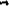 Po przeanalizowaniu budżetu i rozliczeniu kolejnych miesięcy oraz uwzględnieniu obecnej wysokości planu dotacji i planowanych wydatków pokazuje, że braki w budżecie (po uwzględnieniu wnioskowanego dofinansowania do energii na zabezpieczenie wpływu faktur od 01.11.2023r. w kwocie 70.000,-zł.) wynoszą około 265.000 zł., ( W załączeniu szacunkowe braki na poszczególnych paragrafach) plus kwota 150.000,-zł dochodów (w przypadku nie wykonania do obecnego planu będzie to również kwota do dofinansowania) daje łącznie kwotę około 415.000,- zł. Kwota ta ulegnie zmniejszeniu w przypadku zwiększenia dotacji przez Urząd Wojewódzki. W związku z powyższym informują Zarząd o powstałych zagrożeniach 
w budżecie na 2023 r. Są to szacunkowe braki, korekta ich będzie możliwa po rozliczeniu kolejnych miesięcy. O zmianie sytuacji będą informowali Zarząd w późniejszym terminie.Ad. pkt. 25Starosta przedłożyła do rozpatrzenia pismo Domu Pomocy Społecznej w Kotlinie 
nr DK.311.61.2023.KB w sprawie zmian w planie finansowym na 2023 r. Pismo stanowi załącznik nr 22 do protokołu.Dyrektor Domu Pomocy Społecznej im. Marii Kaczyńskiej w Kotlinie, zwrócił się do Zarządu Powiatu Jarocińskiego z prośbą o przesunięcie środków:1) z paragrafu 4300—„Zakup pozostałych usług” - na paragraf 3020— „Nagrody i wydatki osobowe niezaliczane do wynagrodzeń” — środki te zostaną przeznaczone na zakup odzieży ochronnej i obuwia dla pracowników zgodnie z przepisami BHP oraz na paragraf  służbowe krajowe ” w kwocie 3.000,-zł. Zwiększenie w paragrafie 4410 wynika z koniczności zabezpieczenia środków na delegacje służbowe.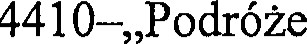 Ponadto Dyrektor Domu Pomocy Społecznej wnosi do Zarządu Powiatu o dofinansowanie 
w kwocie 70.000,- zł z przeznaczeniem na zabezpieczenie środków na zakup energii na faktury, które wpłyną już na początku listopada. Brakuje środków na zabezpieczenie płatności energii, sytuacja by się zmieniła wtedy gdyby nastąpiło zwiększenie dotacji przez Urząd Wojewódzki na bieżącą działalność. Jednak na obecną chwilę nie posiadamy takiej informacji. Już wcześniej informowaliśmy Zarząd o prawdopodobieństwie wystąpienia braków.Zarząd jednogłośnie w składzie Starosta, Wicestarosta oraz M. Stolecki wyraził zgodę na dofinansowanie w kwocie 50.000 zł.Ad. pkt. 26Starosta przedłożyła do rozpatrzenia pismo Liceum Ogólnokształcącego Nr 1 w Jarocinie 
nr LONr1.3110.23.2023 w sprawie zmian w planie finansowym na 2023 r. Pismo stanowi załącznik nr 23 do protokołu.Zwiększenie planu finansowego dotyczy wypłaty Nagrody Starosty Powiatu Jarocińskiego 
z okazji Dnia Edukacji Narodowej.Zarząd jednogłośnie w składzie Starosta, Wicestarosta oraz M. Stolecki wyraził zgodę 
na zmiany.Ad. pkt. 27Starosta przedłożyła do rozpatrzenia pismo Powiatowego Centrum Pomocy Rodzinie 
w Jarocinie nr FN.3011.49.2023.BK w sprawie zmian w planie finansowym na 2023 r. Pismo stanowi załącznik nr 24 do protokołu.Dyrektor zwrócił się o zmiany w planie finansowym na 2023 r. pomiędzy paragrafami.Zarząd jednogłośnie w składzie Starosta, Wicestarosta oraz M. Stolecki wyraził zgodę 
na wniosek.Ad. pkt. 28Starosta przedłożyła do rozpatrzenia pismo Powiatowego Centrum Pomocy Rodzinie 
w Jarocinie nr FN.3011.50.2023.BK w sprawie zmian w planie finansowym na 2023 r. Pismo stanowi załącznik nr 25 do protokołu.Zmiany związane z otrzymanymi środkami w dniu 11.10.2023 w kwocie 398,20zł z Funduszu Pomocy na realizację zadań przez powiatowe zespoły do spraw orzekania o niepełnosprawności na rzecz obywateli Ukrainy, których pobyt na terytorium Rzeczpospolitej Polskiej uznaje się za legalny na podstawie art.2 ust.l ustawy z dn.12.03.2022 o pomocy obywatelom Ukrainy w związku z konfliktem zbrojnym na terytorium tego państwa.Zarząd jednogłośnie w składzie Starosta, Wicestarosta oraz M. Stolecki wyraził zgodę 
na zmiany.Ad. pkt. 29Starosta przedłożyła do rozpatrzenia pismo Powiatowego Centrum Pomocy Rodzinie 
w Jarocinie nr FN.3011.51.2023.BK w sprawie zmian w planie finansowym na 2023 r. Pismo stanowi załącznik nr 26 do protokołu.W związku z pismem Wojewody Wielkopolskiego FB-l.3111.389.2023.15 z dnia 28.09.2023 w sprawie zwiększenia dotacji celowej ( rezerwa celowa cz.83,poz. 58) na uzupełnienie wydatków na działalność zespołów do spraw orzekania o niepełnosprawności w kwocie 
126 668,00, Powiatowe Centrum Pomocy Rodzinie w Jarocinie zwróciło otrzymaną pomoc finansową od Powiatu Jarocińskiego na zachowanie ciągłości pracy PZdsON.Jednocześnie poinformowali, że wnioskowali o kwotę 166 003,00. Otrzymana rezerwa jest niestety mniejsza o 39 335,00. W związku z powyższym wydadzą:-m-c X	- 242 orzeczenia,-m-c XI -178 orzeczeń-m-c XII - 80 orzeczeń,Ponownie zwrócili się do Wojewody Wielkopolskiego o zwiększenie planu wydatków na rok 2023 o brakującą kwotę.Zarząd jednogłośnie w składzie Starosta, Wicestarosta oraz M. Stolecki wyraził zgodę 
na zmiany.Ad. pkt. 30Starosta przedłożyła do rozpatrzenia pismo Powiatowego Centrum Pomocy Rodzinie 
w Jarocinie nr FN.3011.52.2023.BK w sprawie zmian w planie finansowym na 2023 r. Pismo stanowi załącznik nr 27 do protokołu.Dyrektor zwrócił się o zmiany w planie finansowym na 2023 r. pomiędzy paragrafami.Zarząd jednogłośnie w składzie Starosta, Wicestarosta oraz M. Stolecki wyraził zgodę 
na wniosek.Ad. pkt. 31Starosta przedłożyła do rozpatrzenia pismo Powiatowego Centrum Pomocy Rodzinie w Jarocinie nr FN.3011.53.2023.BK w sprawie zmian w planie finansowym na 2023 r. Pismo stanowi załącznik nr 28 do protokołu.Dyrektor zwrócił się o zmiany w planie finansowym na 2023 r. pomiędzy paragrafami. Zarząd jednogłośnie w składzie Starosta, Wicestarosta oraz M. Stolecki wyraził zgodę 
na zmiany.Ad. pkt. 32  Zarząd jednogłośnie w składzie Starosta, Wicestarosta oraz M. Stolecki przyjął do wiadomości pisma Powiatowego Centrum Pomocy Rodzinie w Jarocinie 
nr OIK.61.123.2023.EC. Pismo stanowi załącznik nr 29 do protokołu.W nawiązaniu do pisma z dnia 09.10.2023 r. (0.8131.3.2023) Powiatowe Centrum Pomocy Rodzinie w Jarocinie poinformowało, że określenie dokładnych kosztów zatrudnienia 
i utrzymania etatu psychologa w Ośrodku Interwencji Kryzysowej wymaga głębszej analizy 
i rozeznania środowiska z zakresu pomocy psychologicznej. W związku z powyższym zawnioskowali o wydłużenie terminu na odpowiedź w przedmiotowej sprawie.Ad. pkt. 33Starosta przedłożyła do rozpatrzenia pismo Powiatowego Urzędu Pracy w Jarocinie 
nr FK.0320.85.2023 w sprawie zmian w planie finansowym na 2023 r. Pismo stanowi załącznik nr 30 do protokołu.Dyrektor zwrócił się o zmiany w planie finansowym na 2023 r. pomiędzy paragrafami.Zarząd jednogłośnie w składzie Starosta, Wicestarosta oraz M. Stolecki wyraził zgodę 
na zmiany.Ad. pkt. 34Starosta przedłożyła do rozpatrzenia pismo Domu Dziecka nr 2 w Górze nr DD2 3014/4/2023 w sprawie zmian w planie finansowym na 2023 r. Pismo stanowi załącznik nr 31 do protokołu.Zwiększenie budżetu w paragrafach o kwotę 29.000 zł, które zostały przyznane na poprzednim posiedzeniu Zarządu. Zarząd jednogłośnie w składzie Starosta, Wicestarosta oraz M. Stolecki wyraził zgodę 
na zmiany.Ad. pkt. 35Starosta przedłożyła do rozpatrzenia pismo Domu Dziecka nr 1 w Górze nr DD1 3014/9/2023 w sprawie zmian w planie finansowym na 2023 r. Pismo stanowi załącznik nr 32 do protokołu.Zwiększenie budżetu w paragrafach o kwotę 21.000 zł, które zostały przyznane na poprzednim posiedzeniu Zarządu. Zarząd jednogłośnie w składzie Starosta, Wicestarosta oraz M. Stolecki wyraził zgodę 
na zmiany.Ad. pkt. 36Starosta przedłożyła do rozpatrzenia pismo Powiatowego Inspektoratu Nadzoru Budowlanego w Jarocinie w sprawie zmian w planie finansowym na 2023 rok. Pismo stanowi załącznik nr 33 do protokołu.Środki finansowe przeznaczone na wykonanie zastępcze.Zarząd jednogłośnie w składzie Starosta, Wicestarosta oraz M. Stolecki wyraził zgodę 
na zmiany.Ad. pkt. 37Zarząd w składzie Starosta, Wicestarosta oraz M. Stolecki przyjął do wiadomości pismo Wydziału Geodezji i Gospodarki Nieruchomościami nr GGN-KGN.6845.36.2023.JA dotyczące najemców budynku położonego w Porębie 32. Pismo stanowi załącznik nr 34 do protokołu.Wydział przedłożył pismo najemców lokali mieszkalnych budynku położonego w Porębie 32, w którym to deklarują gotowość zakupu opału i obsługi pieca we własnym zakresie 
i z własnych środków finansowych wzorem poprzedniego okresu grzewczego. Nadmienia się, że Powiat Jarociński zobowiązany jest do zakupu węgla w ilości 2 ton miesięcznie (0,5 t x 4 lokale mieszkalne) w trakcie trwania okresu grzewczego z uwagi na fakt że obecnie 4 lokale pozostają puste.Ad. pkt. 38Starosta przedłożyła do rozpatrzenia pismo Wydziału Geodezji i Gospodarki Nieruchomościami nr GGN-KGN.3026.3.2023.KK1 w sprawie zmian w planie finansowym na 2023 r. Pismo stanowi załącznik nr 35 do protokołu.Po zwiększeniu paragrafu 4300 — zakup usług pozostałych - środki finansowe zostaną przeznaczone na wykonanie przeglądów technicznych oraz przeglądów kominiarskich wraz z czyszczeniem przewodów kominowych w budynkach usytuowanych na nieruchomościach położonych w Parzęczewie nr 15 oraz w Jarocinie przy ul. Długiej 28, stanowiących własnośćSkarbu Państwa.Zarząd jednogłośnie w składzie Starosta, Wicestarosta oraz M. Stolecki wyraził zgodę 
na zmiany.Ad. pkt. 39Starosta przedłożyła do rozpatrzenia pismo Wydziału Administracyjno-Inwestycyjnego 
Nr A-OZPI.3026.1.24.2023 w sprawie zmian w planie finansowym na 2023 rok. Pismo stanowi załącznik nr 36 do protokołu.Wprowadzenie zmian wynika z faktu, pozyskania środków z Rządowego Funduszu Polski Ład: Program Inwestycji Strategicznych na realizację zadania pn. „Zapewnienie wysokiej jakości usług świadczonych w Szpitalu Powiatowym w Jarocinie Sp. z 0.0”.Zarząd jednogłośnie w składzie Starosta, Wicestarosta oraz M. Stolecki wyraził zgodę 
na zmiany.Ad. pkt. 40Starosta przedłożyła do rozpatrzenia pismo Wydziału Administracyjno-Inwestycyjnego 
Nr A-OZPI.3026.1.25.2023 w sprawie zmian w planie finansowym na 2023 rok. 
Pismo stanowi załącznik nr 37 do protokołu.Wprowadzenie zmian wynika z faktu, pozyskania środków z Rządowego Funduszu Polski Ład: Program Inwestycji Strategicznych na realizację zadania pn. „Przebudowa drogi powiatowej Jaraczewo — Gola - Niedźwiady — etap I”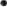 Zarząd jednogłośnie w składzie Starosta, Wicestarosta oraz M. Stolecki wyraził zgodę 
na zmiany.Ad. pkt. 41Starosta przedłożyła do rozpatrzenia pismo Wydziału Administracyjno-Inwestycyjnego 
Nr A-OZPI.3026.1.26.2023 w sprawie zmian w planie finansowym na 2023 rok. 
Pismo stanowi załącznik nr 38 do protokołu.Wprowadzenie zmian wynika z faktu, pozyskania środków z Rządowego Funduszu Polski Ład: Program Inwestycji Strategicznych na realizację zadania pn. „Przebudowa dróg na terenie powiatu jarocińskiego polegająca na dobudowie ścieżek rowerowych.Zarząd jednogłośnie w składzie Starosta, Wicestarosta oraz M. Stolecki wyraził zgodę 
na zmiany.Ad. pkt. 42Starosta przedłożyła do rozpatrzenia pismo Wydziału Administracyjno-Inwestycyjnego 
Nr A-OZPI.3026.1.27.2023 w sprawie zmian w planie finansowym na 2023 rok. 
Pismo stanowi załącznik nr 39 do protokołu.Wprowadzenie zmian wynika z faktu, pozyskania środków z Rządowego Funduszu Polski Ład: Program Inwestycji Strategicznych na realizację zadania pn. „Przebudowa dróg na terenie powiatu jarocińskiego polegająca na dobudowie chodników”.Zarząd jednogłośnie w składzie Starosta, Wicestarosta oraz M. Stolecki wyraził zgodę 
na zmiany.Ad. pkt. 43Starosta przedłożyła do rozpatrzenia pismo Wydziału Administracyjno-Inwestycyjnego 
Nr A-OZPI.3026.1.28.2023 w sprawie zmian w planie finansowym na 2023 rok. 
Pismo stanowi załącznik nr 40 do protokołu.Wprowadzenie zmian wynika z konieczności zarejestrowania karetki pogotowania, która zakupiona zostanie w ramach zadania pn. „Zakup karetki pogotowia dla Szpitala Powiatowego w Jarocinie wraz z wyposażeniem”.Zarząd jednogłośnie w składzie Starosta, Wicestarosta oraz M. Stolecki wyraził zgodę 
na zmiany.Ad. pkt. 44Starosta przedłożyła do rozpatrzenia pismo Wydziału Administracyjno-Inwestycyjnego 
Nr A-OZPI.3026.29.2023 w sprawie zmian w planie finansowym na 2023 rok. 
Pismo stanowi załącznik nr 41 do protokołu.Wydział zwrócił się o zmiany w planie finansowym na 2023 r. pomiędzy paragrafami.Zarząd jednogłośnie w składzie Starosta, Wicestarosta oraz M. Stolecki nie wyraził zgody 
na zmiany.Ad. pkt. 45Starosta przedłożyła do rozpatrzenia pismo Wydziału Administracyjno-Inwestycyjnego 
Nr A-OZPI.3026.30.2023 w sprawie zmian w planie finansowym na 2023 rok. 
Pismo stanowi załącznik nr 42 do protokołu.Wydział zwrócił się o zmiany w planie finansowym na 2023 r. pomiędzy paragrafami.Zarząd jednogłośnie w składzie Starosta, Wicestarosta oraz M. Stolecki wyraził zgodę 
na zmiany.Ad. pkt. 46Starosta przedłożyła do rozpatrzenia pismo Wydziału Administracyjno-Inwestycyjnego 
Nr A-OZPI.3026.31.2023 w sprawie zmian w planie finansowym na 2023 rok. 
Pismo stanowi załącznik nr 43 do protokołu.Wydział zwrócił się o zmiany w planie finansowym na 2023 r. pomiędzy paragrafami.Zarząd jednogłośnie w składzie Starosta, Wicestarosta oraz M. Stolecki wyraził zgodę 
na zmiany.Ad. pkt. 47Starosta przedłożyła do rozpatrzenia pismo Wydziału Administracyjno-Inwestycyjnego 
Nr A-OZPI.3026.4.29.2023 w sprawie zmian w planie finansowym na 2023 rok.
Pismo stanowi załącznik nr 44 do protokołu.Wprowadzenie zmian wynika z faktu dokonywania zakupów związanych z realizację projektu pt.: "ENERGIA INTEGRACJA POMOC” dofinasowanego z Fundacji Energa.Zarząd jednogłośnie w składzie Starosta, Wicestarosta oraz M. Stolecki wyraził zgodę 
na zmiany.Ad. pkt. 48Starosta przedłożyła do rozpatrzenia pismo Referatu Komunikacji i Dróg nr A-KD.3026.9.2023.SA w sprawie zmian w planie finansowym na 2023 r. Pismo stanowi załącznik nr 45 do protokołu.W związku z planowanym ogłoszeniem postępowania przetargu na niżej wymienione zadania proszę o:• zwiększenie środków w 2023r. dla zadań:Przebudowa drogi powiatowej nr 4169P w miejscowości Suchorzewko polegająca na przebudowie chodnika z przejściem dla pieszych o kwotę 72 500,00 złPrzebudowa drogi powiatowej nr 4174P w miejscowości Kotlin polegająca na przebudowie chodnika z przejściem dla pieszych o kwotę 67 100,00 złPrzebudowa drogi powiatowej nr 4192P w miejscowości Komorze Przybysławskie polegająca na przebudowie chodnika z przejściem dla pieszych o kwotę 60 000,00 złZmniejszenie środków w 2023r. dla zadania Przebudowa drogi powiatowej nr 3742P 
w miejscowości Mieszków polegająca na przebudowie chodnika z przejściem dla pieszych 
o kwotę 64 500,00 zł oraz o zabezpieczenie środków w 2024r. dla zadania Przebudowa drogi powiatowej nr 3742P w miejscowości Mieszków polegająca na przebudowie chodnika 
z przejściem dla pieszych w kwocie 246 500,00 złZarząd jednogłośnie w składzie Starosta, Wicestarosta oraz M. Stolecki wyraził zgodę 
na zmiany.Ad. pkt. 49Starosta przedłożyła do rozpatrzenia wniosku Jarocińskie Stowarzyszenie "Cooltura" 
o możliwość aneksowania umowy. Pismo stanowi załącznik nr 46 do protokołu.Stowarzyszenie COOLTURA, zwróciło się z prośbą o możliwość aneksowania UMOWY 
O REALIZACJĘ ZADANIA PUBLICZNEGO nr 0.36/2023 pod tytułem: Black Waves Fest edycja Ósma, zawartej w dniu 20.04.2023 r. w Jarocinie, pomiędzy Powiatem Jarocińskim a Jarocińskim Stowarzyszeniem COOLTURA.Zmiany dotyczą uaktualnienia wydatków w poszczególnych zadaniach:honorarium dla zespołów wzrosło ze względu na kurs euro,koszty promocji wzrosną ze względu na wzrost cen za usługę,kosztów za nagłośnienie i backline nie będzie w związku z tym, że przejmie je na siebie partner, - koszty za wyżywienie wzrosną ze względu na wzrost cen za art. spożywcze.Zarząd jednogłośnie w składzie Starosta, Wicestarosta oraz M. Stolecki nie wyraził zgody 
na aneksowanie umowy.Ad. pkt. 50Starosta przedłożyła do rozpatrzenia pismo Branżowej Szkoły II Stopnia w Jarocinie 
nr 21/BSII/10/23.. Pismo stanowi załącznik nr 47 do protokołu.Zwrócono się z ponowną prośbą do Zarządu Powiatu Jarocińskiego o wyrażenie zgody na przeznaczenie dodatkowej kwoty subwencji na słuchaczy w nowo utworzonej Branżowej Szkole II Stopnia w Jarocinie przy ulicy Kościuszki 14 a.Zarząd jednogłośnie w składzie Starosta, Wicestarosta oraz M. Stolecki podtrzymuje swoją opinię i rozpatruje ww. wniosek negatywnie. Zgodnie z art. 33 ustawy o finansowaniu zadań oświatowych (Dz. U. z 2023r. poz. 1400) dotacje przekazywane są pod warunkiem, że organ prowadzący szkołę przekaże organowi dotującemu informację o planowanej liczbie odpowiednio uczniów, słuchaczy nie później niż do dnia 30 września roku bazowego (rok poprzedzający rok budżetowy) – w przypadku dotacji, o których mowa  w art. 26 ust. 1, 2, 5 ustawy.  Powyższy warunek nie został spełniony, wobec tego dotacja nie może być przekazana w 2023 roku. Ad. pkt. 51Zarząd jednogłośnie w składzie Starosta, Wicestarosta oraz M. Stolecki zatwierdził aneks 
nr 4 arkusza organizacji Zespołu Szkół Specjalnych w Jarocinie. Pismo stanowi załącznik nr 48 do protokołu.Ad. pkt. 52Starosta przedłożyła do rozpatrzenia projekt uchwały Zarządu Powiatu Jarocińskiego 
w sprawie zmiany Uchwały nr 984/23 w sprawie zmiany Uchwały nr 984/23 z dnia 
31 sierpnia 2023 r. w sprawie udzielenia poręczenia kredytu w rachunku bieżącym dla Szpitala Powiatowego w Jarocinie Sp. z o.o. Projekt uchwały stanowi załącznik nr 49 do protokołu.Zarząd jednogłośnie w składzie Starosta, Wicestarosta oraz M. Stolecki podjął uchwałę.Ad. pkt. 53Starosta przedłożyła do rozpatrzenia projekt uchwały Zarządu Powiatu Jarocińskiego 
w sprawie wskazania członków Zarządu upoważnionych do dokonywania czynności prawnych związanych z zaciągnięciem kredytu długoterminowego w kwocie 7.300.000 zł z przeznaczeniem na finansowanie planowanego deficytu budżetu. Projekt uchwały stanowi załącznik nr 50 do protokołu.Zarząd jednogłośnie w składzie Starosta, Wicestarosta oraz M. Stolecki podjął uchwałę.Ad. pkt. 54Starosta przedłożyła do rozpatrzenia projekt uchwały Zarządu Powiatu Jarocińskiego 
w sprawie wyrażenia zgody na nieodpłatne przekazanie składników majątkowych. 
Projekt uchwały stanowi załącznik nr 51 do protokołu.Zarząd jednogłośnie w składzie Starosta, Wicestarosta oraz M. Stolecki podjął uchwałę.Ad. pkt. 55Starosta przedłożyła do rozpatrzenia projekt uchwały Zarządu Powiatu Jarocińskiego zmieniającą uchwałę w sprawie uchwalenia budżetu Powiatu Jarocińskiego na 2023 rok.  Projekt uchwały stanowi załącznik nr 52 do protokołu.Postanowiono o zwiększeniu planu finansowego dot. wypłaty Nagrody Starosty Powiatu Jarocińskiego z okazji Dnia Edukacji Narodowej w ZSP-B Tarce. Środki zostaną przeniesione z rozdziału 80195 § 4010 plan Starostwa.Zarząd jednogłośnie w składzie Starosta, Wicestarosta oraz M. Stolecki podjął uchwałę.Ad. pkt. 56Zarząd jednogłośnie w składzie Starosta, Wicestarosta oraz M. Stolecki zatwierdził projekt uchwały Rady Powiatu Jarocińskiego w sprawie wystąpienia Powiatu Jarocińskiego ze Spółdzielni Socjalnej pn. "Jarocińska Spółdzielnia Socjalna". Projekt uchwały stanowi załącznik nr 53 do protokołu.Ad. pkt. 57Zarząd jednogłośnie w składzie Starosta, Wicestarosta oraz M. Stolecki zatwierdził projekt uchwały Rady Powiatu Jarocińskiego w sprawie przyjęcia programu współpracy z organizacjami pozarządowymi oraz podmiotami wymienionymi w art. 3 ust. 3 ustawy o działalności pożytku publicznego i o wolontariacie na 2024 rok. (po konsultacjach).Projekt uchwały stanowi załącznik nr 54 do protokołu.Ad. pkt. 58Zarząd jednogłośnie w składzie Starosta, Wicestarosta oraz M. Stolecki zatwierdził projekt uchwały Rady Powiatu Jarocińskiego w sprawie przyjęcia wieloletniego programu współpracy na lata 2024-2028 Powiatu Jarocińskiego z organizacjami pozarządowymi oraz podmiotami wymienionymi w art. 3 ust. 3 ustawy o działalności pożytku publicznego i o wolontariacie. (po konsultacjach). Projekt uchwały stanowi załącznik nr 55 do protokołu.Ad. pkt. 59Zarząd jednogłośnie w składzie Starosta, Wicestarosta oraz M. Stolecki zatwierdził projekt uchwały Rady Powiatu Jarocińskiego w sprawie udzielenia Parafii Rzymskokatolickiej pw. św. Wojciecha w Rusku dotacji z budżetu powiatu na prace konserwatorskie kościoła wpisanego do rejestru zabytków. Projekt uchwały stanowi załącznik nr 56 do protokołu.Ad. pkt. 60Zarząd jednogłośnie w składzie Starosta, Wicestarosta oraz M. Stolecki zatwierdził projekt uchwały Rady Powiatu Jarocińskiego zmieniająca uchwałę w sprawie ustalenia Wieloletniej Prognozy Finansowej Powiatu Jarocińskiego na lata 2023 - 2030.  Projekt uchwały stanowi załącznik nr 57 do protokołu.Ad. pkt. 61Zarząd jednogłośnie w składzie Starosta, Wicestarosta oraz M. Stolecki zatwierdził projekt uchwały Rady Powiatu Jarocińskiego zmieniającej uchwałę w sprawie uchwalenia budżetu Powiatu Jarocińskiego na 2023 r. Projekt uchwały stanowi załącznik nr 58 do protokołu.Ad. pkt. 62Sprawy pozostałe.Starosta z uwagi na wyczerpanie porządku obrad zakończyła posiedzenie Zarządu 
i podziękowała wszystkim za przybycie.Protokołowała Agnieszka PrzymusińskaCzłonkowie ZarząduL. Czechak - 	    Przew. Zarządu…………………...K. Szymkowiak - Członek Zarządu…………………M. Stolecki  – 	    Członek Zarządu…………………. 